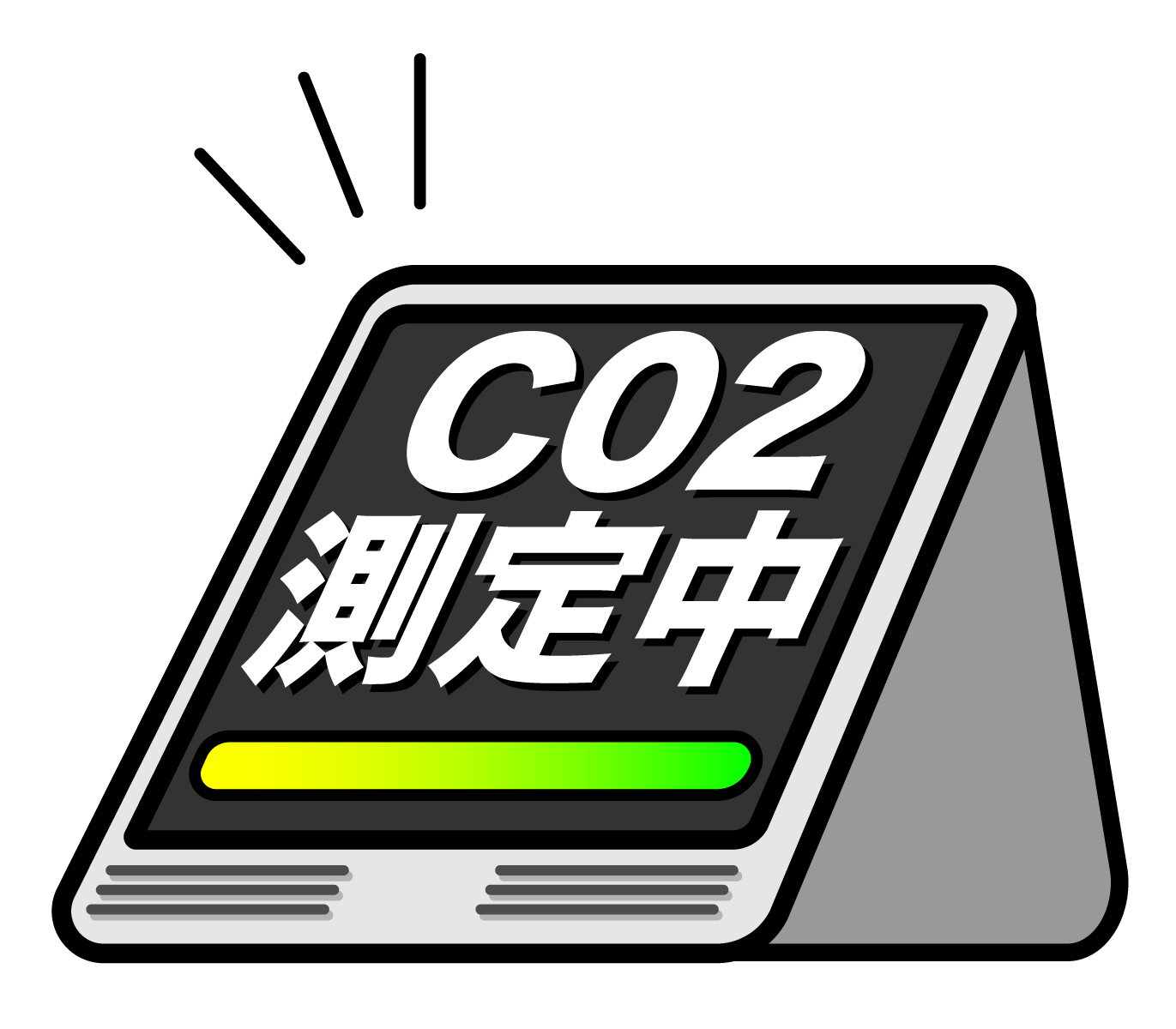 ■開催時期　 ２０２１年１１月１日（月）～２０２２年１月３１日（月）の３ヶ月間※特定日・特定の時間に参加者が集中せず分散してご利用できるように期間を　３ヶ月間　に設定しました。ご理解ください。■内　　容   チケット１枚が５００円の食事券として参加店で使用できます。複数枚を同時使用可能で、おつりは出ません。チケットは５枚綴り１セット（２,５００円分）を、2,000円で販売。■販売場所　　入間市商工会、入間市観光協会（入間市役所４階）■対象地域    入間市内全地域■対象店舗　  彩の国「新しい生活様式」安心宣言飲食店＋の認証を受けたイートインスペースのある飲食店■募 集 数　  100店舗程度■参加資格　  入間市商工会会員事業所　※非会員の方はこの機会にぜひご加入ください。■参 加 料    無料※特　　典　　参加店舗には「二酸化炭素濃度測定器」を無料で差し上げます。営業時の感染防止対策にご活用ください。（厚労省推奨NDIR方式）下記の参加申込書にご記入いただき、令和３年８月２７日（金）までに入間市商工会事務局へＦＡＸ・メール・お電話または申込みフォームからお申し込みください。※お店のＰＲが最大の目的です。また、この事業を活かしてリピーターを増やし、売上UPを図ってください。チケットは１枚を５００円で換金いたします。※埼玉県内の感染状況により開催中止の可能性もありますので予めご了承ください。昨年度申し込みされた店舗の方も、お手数ですが電話等でご連絡ください。※お申込みをいただいた方には、　8月30日（月）までに「確認書兼参加同意書」を送付します。確認書が送られてこない場合は　8月31日（火）までにご連絡をお願いします。「いるま お得に Eatチケット」参加申込書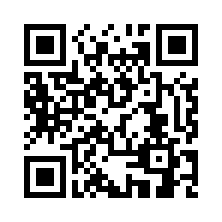 令和　３年　　月　　日事業所名　　　　　　                    事業内容　　　　　　　　　　　　　　　　　　　　　　担当者氏名　　　　　　　　　　　　　　　　　    TEL　　　　　　　　　　　　　　　　　　　　　　  所在地　　　　　　　　　　　                      　　　　　　　　　　　　　　　　　　　　　　　MAILFAX　　   　　　　　　　　　　　　　    　　□ 二酸化炭素濃度測定器を希望する。主な連絡先（携帯等）　　　　　　　　　　　　　　　　　　　　　　　　（氏名　　　　　　　　　　　　）送付先：入間市商工会　FAX　04-2964-1214　ﾒｰﾙ irm@irumashi-sci.org 